The Astronomical Society of Australia has been asked by STANDARDS AUSTRALIA to compile a list of ‘designated’ optical observatories that are valuable resources for (i) research, (ii) education and (iii) community use. All applications will be considered by the ASA Council and the ASA is the final arbiter of whether any particular observatory is ‘designated’. Status as a ‘designated’ optical observatory will be reviewed periodically.The Australian Standard AS4282 on ‘The Control of the Obtrusive Effects of Outdoor Lighting’ provides guidelines for planning authorities to ameliorate the effects of light pollution in the vicinity of optical observatories.  We recommend that this standard and the guidelines should be drawn to the attention of local and state planning authorities. Good lighting practice benefits the whole community, not only astronomers.Acceptance as a designated observatory does not imply any form of legal status, but it does recognise an observatory's contribution to the local or wider community and in our experience assists an observatory present a stronger case for protection against obtrusive lighting.  The INTERNATION DARK-SKY ASSOCIATION (https://www.darksky.org) provides much information assisting this cause including strategies for dealing with councils and neighbours. Membership is highly recommended.Submitting an applicationIf you wish to apply for ‘designated’ status your observatory, please fill out the application form below and submit it, preferably by email or fax, to the ASA Secretary at:A/Prof. John O'Byrne Sydney Institute for Astronomy School of Physics The University of Sydney NSW Australia 2006 Ph : 61-2-9351-3184 Fax: 61-2-9351-7726 Email: john.obyrne@sydney.edu.auFor small private observatories it is important that a supporting statement from an astronomical society be provided testifying to the usefulness of the research program being undertaken and/or the community benefits from any educational activities. For school and college observatories someone on behalf of the administration of the school or college should second the application and provide a supporting statement.Application for Designated Observatory StatusObservatory DetailsName of Observatory										Ownership (tick one)	☐Educational Institution	☐Amateur Society      ☐PrivatePrincipal activity (tick one)		☐Research      ☐Education      ☐Tourism      Principal visiting time (tick one)		☐Daytime	☐NightimeObservatory Coordinates		Latitude				 South							Longitude				 East							Altitude				 metresNote that coordinates of a location can be obtained from Google Maps by right clicking (command-click on a Mac) on the map.  Alternatively include a map with this application.Observatory Contact AddressName												Postal Address														Postcode					State				Email												Web Address											Phone 							Description of Instruments and FacilitiesBriefly list telescopes and also any freestanding buildings that house them, such as a dome or shed with sliding roof etc. (Expand the space below as required)Brief details of Proposed Activities(Expand each of the spaces below as required)Research:	Nights   			Days   		Average Group Size   		……………………………………………………………………………………………………Education:	Nights   			Days   		Average Group Size   		……………………………………………………………………………………………………Other:	Nights   			Days   		Average Group Size   		……………………………………………………………………………………………………Estimated total number of annual guests   		Statements from Proposer and SeconderA statement is required from the Proposer outlining why the Observatory should be listed as a Designated Observatory.  In addition, a supporting statement is required from a ‘Seconder' for the Application.  This should be:For small private observatories, an officer from a recognised astronomical society testifying to the usefulness of the research program being undertaken and/or the community benefits of any educational activitiesFor school and college observatories, a senior officer of the administration of the school or collegeThese statements may be included below or may be separately emailed to ASA Secretary John O’Byrne at john.obyrne@sydney.edu.auProposerEmail   								Phone	   			Supporting statement:(Expand the space below as required)SeconderEmail   								Phone	   			Supporting statement:(Expand the space below as required)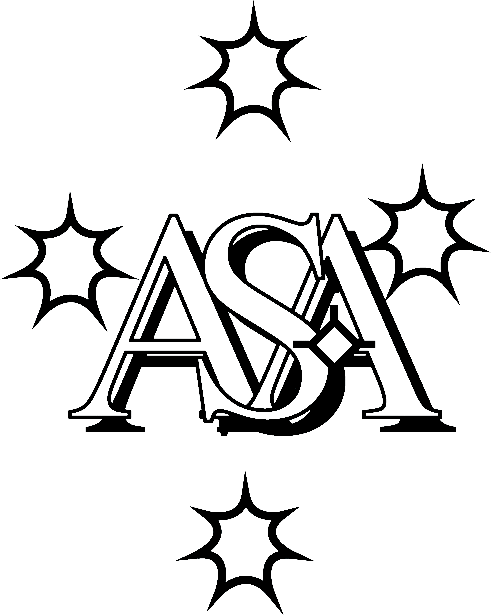 THE ASTRONOMICAL SOCIETYOF AUSTRALIADesignated Optical ObservatoryApplication Form